	                         ПРЕСС-РЕЛИЗ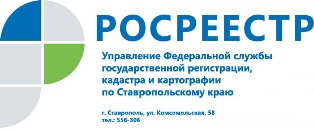 Изменен перечень нормативных актов, необходимых для соблюдения при выполнении геодезических и картографических работУправление Федеральной службы государственной регистрации, кадастра и картографии по Ставропольскому краю при осуществлении функции федерального государственного надзора в области геодезии и картографии руководствуется действующим законодательством в сфере геодезии и картографии, в том числе перечнем нормативных актов, содержащих положения, соблюдение которых оценивается при проведении проверочных мероприятий.Управление Федеральной службы государственной регистрации, кадастра и картографии по Ставропольскому краю сообщает, что в Перечень актов, содержащих обязательные требования, соблюдение которых оценивается при проведении мероприятий по контролю при осуществлении федерального государственного надзора в области геодезии и картографии, внесены изменения, утвержденные приказом Росреестра от 07.06.2019 № П/0225.Более подробно ознакомиться с новым перечнем нормативных актов можно на официальном сайте Росреестра www.rosreestr.ru в разделе ДеятельностьГосударственный надзорФедеральный государственный надзор в области геодезии и картографии и на сайте Управления Росреестра по Ставропольскому краю www.stavreg.ru в разделе ДеятельностьГеонадзорФедеральный государственный надзор в области геодезии и картографии.Об Управлении Росреестра по Ставропольскому краюУправление Федеральной службы государственной регистрации, кадастра и картографии по Ставропольскому краю является территориальным органом Федеральной службы государственной регистрации, кадастра и картографии, осуществляет функции по государственной регистрации прав на недвижимое имущество и сделок с ним, землеустройства, государственного мониторинга земель, геодезии, картографии, а также функции государственного геодезического надзора, государственного земельного контроля, надзора за деятельностью саморегулируемых организаций оценщиков, контроля (надзора) за деятельностью арбитражных управляющих, саморегулируемых организаций арбитражных управляющих на территории Ставропольского края. Исполняет обязанности руководителя Управления Росреестра по Ставропольскому краю Колесников Михаил Дмитриевич.Контакты для СМИПресс-службаУправления Федеральной службы 
государственной регистрации, кадастра и картографии по Ставропольскому краю (Управление Росреестра по СК) +7 8652 556 500 (доб. 1309)+7 8652 556 491smi@stavreg.ruwww.stavreg.ru www.rosreestr.ru 355012, Ставропольский край, Ставрополь, ул. Комсомольская, д. 58